ご紹介いただく先生へのご案内関西医科大学附属病院	産婦人科	出生前診療外来へのご紹介要綱【紹介の手順】１．出生前診断・検査にあたり、周産期遺伝外来で遺伝子カウンセリングを行 いますので、受診前に必ず予約をお願いいたします。２．予約は予定日が確定してから、妊娠 10 週～妊娠 14 週頃に受診できる時 期にお願いいたします。 なお、NIPT：母体血胎児染色体検査を希望される場合には、妊娠 10 週～妊娠 13 週までに受診予約をお願いいたします。３．周産期遺伝外来情報提供書を当院の地域医療連携部宛てに FAX をお願いい たします。（FAX：072-804-2861）４．一両日中に来院日時のお知らせ（予約通知書）を FAX にて返信いたします。 ただし、予約の関係で検査希望の妊婦さんすべてを当院では対応できない 場合がございますのでご了承ください。５．妊婦さんの状況が複雑な場合や記載内容が FAX での送信に適さないような 場合は、あらかじめ担当医へ直接お電話にてご相談ください。 ６．妊婦さんにお渡しいただくもの・保険証・関西医科大学附属病院からの予約通知書・周産期遺伝外来情報提供書・羊水検査希望の場合は、血液型（ABO 型と Rh 型）と感染症の検査結果 のコピー（梅毒・B 型肝炎・C 型肝炎の方は必須です）周産期遺伝外来情報提供書関西医科大学附属病院令和	年	月	日女性診療科	周産期遺伝外来紹介元医療機関名	電話ＦＡＸ医師名下記のとおり患者様を紹介いたします。	（下記項目をご記入ください）   依頼方法    ：本用紙をご記入の上、FAXで当院地域医療連携部 （ 072-804-2861 ） までお送りいただき、 周産期遺伝外来のご予約をお申し込みください。     ご予約が確定次第、予約通知書を FAXにてお送りいたします。	（ 希望者が多い場合には先着順での受付となります。 ） 本用紙は患者様にお渡しください。     患者様は受診当日、本用紙をご持参ください。関西医科大学 附属病院	〒573-1191 枚方市新町2丁目3番1号地域医療連携部 病診連携課《受	付》	平日：8時30分～20時	土曜日：8時30分～12時30分《休診日》	日曜、祝日、第2・4土曜日、年末年始（12/29～1/3）電話	072 - 804 - 2742	FAX	072 - 804 - 2861関西医科大学附属病院	周産期遺伝外来 紹介予約申込方法について☆ 当院周産期遺伝外来は予約制となっております。患者さまをご紹介いただく場合は、下記の 要領でお申し込みくださいますようお願いいたします。①	FAXにてお申し込みください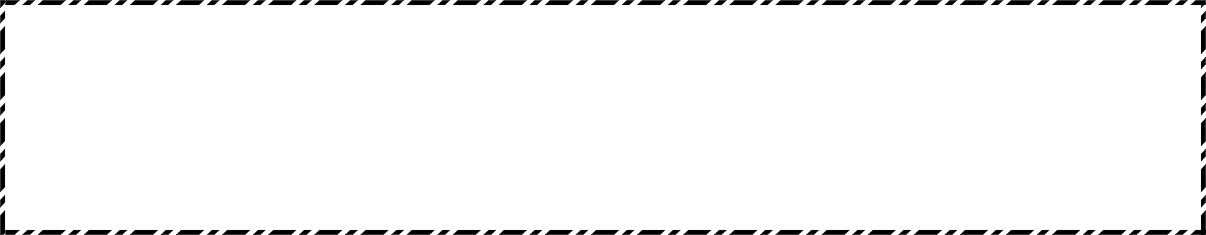 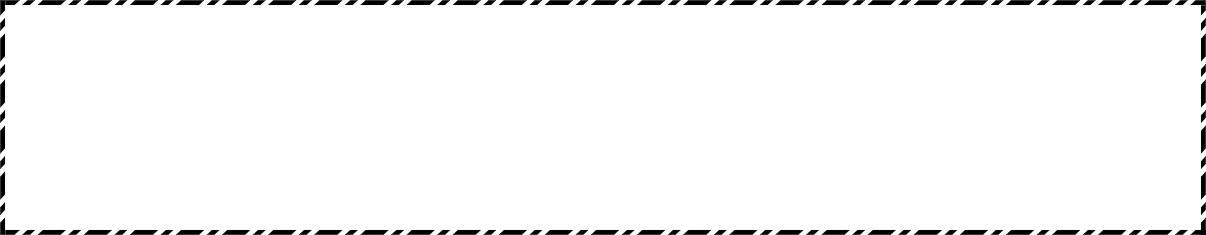 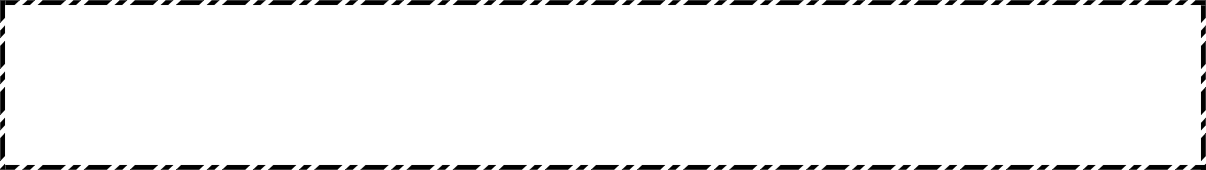 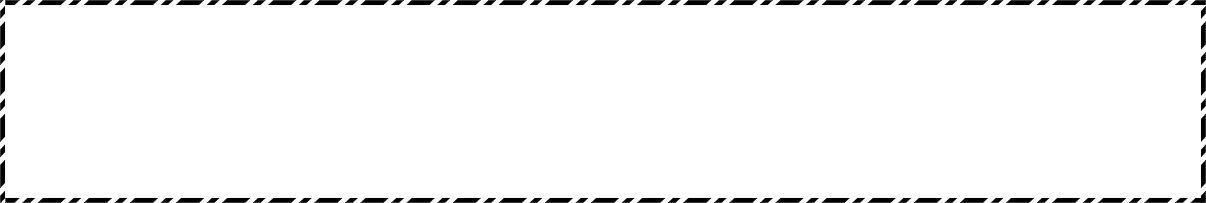 ●『周産期遺伝外来情報提供書』に必要事項をご記入いただき、下記へFAXしてください。 FAX送信先  ：  関西医科大学附属病院　地 域 医 療 連 携 部【 072-804-2861 】②	『予約通知書』を返信いたします●受診予約日が確定しましたら、『予約通知書』をFAXにて返信いたします。※診療科にて申込内容を確認の上、受診予約日を確定いたしますので、お返事に お時間がかかることがあります。③	患者さまへお渡しください●『予約通知書』と『周産期遺伝外来情報提供書』を患者さまへお渡しください。④	患者さま受診●『予約通知書』と『周産期遺伝外来情報提供書』、および『保険証等（当院受診歴のある患者さまは診察券も）』をご持参の上、ご来院ください。関西医科大学 附属病院	〒573-1191 枚方市新町2丁目3番1号地域医療連携部 病診連携課《受	付》	平日：8時30分～20時	土曜日：8時30分～12時30分《休診日》	日曜、祝日、第2・4土曜日、年末年始（12/29～1/3）電話	072 - 804 - 2742	FAX	072 - 804 - 2861フリガナ旧姓性別性別性別生年月日患者氏名女 性女 性女 性年	月	日生（	歳）住所〒	－電話番号  （	）	－〒	－電話番号  （	）	－〒	－電話番号  （	）	－〒	－電話番号  （	）	－〒	－電話番号  （	）	－〒	－電話番号  （	）	－〒	－電話番号  （	）	－受診希望日（ ※ 妊娠1３週0日までの 月・水・木 曜日のみ ）第１希望    令和	年	月	日（ ） 第２希望    令和	年	月	日（ ） 希望日なし 又は 不都合な日（			）受診希望日（ ※ 妊娠1３週0日までの 月・水・木 曜日のみ ）第１希望    令和	年	月	日（ ） 第２希望    令和	年	月	日（ ） 希望日なし 又は 不都合な日（			）受診希望日（ ※ 妊娠1３週0日までの 月・水・木 曜日のみ ）第１希望    令和	年	月	日（ ） 第２希望    令和	年	月	日（ ） 希望日なし 又は 不都合な日（			）受診希望日（ ※ 妊娠1３週0日までの 月・水・木 曜日のみ ）第１希望    令和	年	月	日（ ） 第２希望    令和	年	月	日（ ） 希望日なし 又は 不都合な日（			）受診希望日（ ※ 妊娠1３週0日までの 月・水・木 曜日のみ ）第１希望    令和	年	月	日（ ） 第２希望    令和	年	月	日（ ） 希望日なし 又は 不都合な日（			）受診希望日（ ※ 妊娠1３週0日までの 月・水・木 曜日のみ ）第１希望    令和	年	月	日（ ） 第２希望    令和	年	月	日（ ） 希望日なし 又は 不都合な日（			）関西医大受診歴□ 有 （ＩＤ：	）□ 無	□ 不明関西医大受診歴□ 有 （ＩＤ：	）□ 無	□ 不明受診希望日（ ※ 妊娠1３週0日までの 月・水・木 曜日のみ ）第１希望    令和	年	月	日（ ） 第２希望    令和	年	月	日（ ） 希望日なし 又は 不都合な日（			）受診希望日（ ※ 妊娠1３週0日までの 月・水・木 曜日のみ ）第１希望    令和	年	月	日（ ） 第２希望    令和	年	月	日（ ） 希望日なし 又は 不都合な日（			）受診希望日（ ※ 妊娠1３週0日までの 月・水・木 曜日のみ ）第１希望    令和	年	月	日（ ） 第２希望    令和	年	月	日（ ） 希望日なし 又は 不都合な日（			）受診希望日（ ※ 妊娠1３週0日までの 月・水・木 曜日のみ ）第１希望    令和	年	月	日（ ） 第２希望    令和	年	月	日（ ） 希望日なし 又は 不都合な日（			）受診希望日（ ※ 妊娠1３週0日までの 月・水・木 曜日のみ ）第１希望    令和	年	月	日（ ） 第２希望    令和	年	月	日（ ） 希望日なし 又は 不都合な日（			）受診希望日（ ※ 妊娠1３週0日までの 月・水・木 曜日のみ ）第１希望    令和	年	月	日（ ） 第２希望    令和	年	月	日（ ） 希望日なし 又は 不都合な日（			）待ち状況□ 貴院待機中	□ 院外待ち状況□ 貴院待機中	□ 院外保険情報保険情報 ※受診当日は必ず保険証原本をご持参くだ さ  い 。  ※受診当日は必ず保険証原本をご持参くだ さ  い 。  ※受診当日は必ず保険証原本をご持参くだ さ  い 。 ■被保険者証	■公費負担医療受給者証■被保険者証	■公費負担医療受給者証■被保険者証	■公費負担医療受給者証■被保険者証	■公費負担医療受給者証■被保険者証	■公費負担医療受給者証■被保険者証	■公費負担医療受給者証■被保険者証	■公費負担医療受給者証■被保険者証	■公費負担医療受給者証